	Πριν λίγες μέρες, όταν επισκεφτήκαμε τον Σύλλογο Ποντίων Πετρούπολης μου έκανε εντύπωση μια φωτογραφία μικρών Ποντίων με όπλα και αναρωτήθηκα τι δείχνει και γιατί παιδιά σε τόσο μικρή ηλικία είναι με τα όπλα στα χέρια αντί να παίζουν, να τρέχουν και να διασκεδάζουν. Σύντομα η απορία μου λύθηκε όταν η κ. Αναστασία Δανιηλίδου, που μας μίλησε για την ιστορία του Πόντου, μας ανέφερε για το Αντάρτικο του Πόντου. Με αφορμή λοιπόν αυτό το γεγονός αποφάσισα να μάθω περισσότερα για το θέμα. Έτσι βρήκα ότι οι συνεχείς διωγμοί, οι βίαιοι εξισλαμισμοί, οι βιαιότητες  σε βάρος των γυναικών και η γενικότερη συμπεριφορά των Τούρκων μετά το 1908 σε βάρος των Ελλήνων του Πόντου, υποχρέωσαν στην αρχή τους πιο ταλαιπωρημένους να καταφύγουν στα γύρω βουνά του Πόντου. Αργότερα κατέφυγαν εκεί πολλοί περισσότεροι που οργανώθηκαν σε αντάρτικες ομάδες σε μια προσπάθεια τους να σώσουν την τιμή αλλά και την ζωή των δικών τους.  Όλα όσα συνέβαιναν στον Πόντο έγιναν αφορμή, άντρες και νέα μικρά παλικάρια , να πάρουν τα όπλα και να ανέβουν στα βουνά για να αποφύγουν την ατίμωση και την υποχρεωτική στράτευση αφού δεν είχαν να πληρώσουν 20-40 λύρες για να την αποφύγουν.  Άλλοι πάλι για να αποφύγουν στα καταναγκαστικά έργα θανάτου, λιποτακτούσαν, και έτσι άρχισε ένα άγριο κυνηγητό σε βάρος τους.  Οι Τούρκοι για να συλλάβουν τους λιποτάκτες λεηλατούσαν ελληνικές  οικογένειες, πυρπολούσαν σπίτια και δολοφονούσαν άοπλους και αθώους πολίτες. Ο Ελληνισμός του Πόντου για να αντιδράσει άρχισε να οργανώνει αντάρτικο σε μια προσπάθεια αυτοάμυνας και προστασίας του άμαχου πληθυσμού.  Στον κίνδυνος που παραμόνευε για τα παιδιά τους πολλές μανάδες προτίμησαν να τα στείλουν στα γύρω βουνά να ενωθούν με τους αντάρτες, για να σωθούν. Εκεί ήταν σίγουρες ότι θα γλυτώσουν. 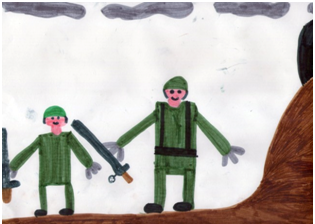 Σημαντικό ρόλο στη δημιουργία του αντάρτικου είχαν δεκάδες Έλληνες πατριώτες με επιρροή στις τοπικές κοινωνίες και οικονομική δύναμη, που στήριξαν ηθικά και υλικά τους αντάρτες ενώ προέτρεψαν και άλλους να ανέβουν στα βουνά. Μάλιστα μεγάλες ανάγκες για τον οπλισμό τους τον κάλυπτε η Ρωσία.Στα χωριά που είχαν την προστασία των αντάρτικων ομάδων, οι Τούρκοι δεν έμπαιναν για να κάνουν βιαιότητες και λεηλασίες.  Οι Έλληνες αντάρτες του Πόντου, έσωσαν από βέβαιη σφαγή χιλιάδες γυναικόπαιδα.  Είναι όμως λυπηρό ότι αυτοί οι ηρωικοί αγωνιστές, ξεχάστηκαν και ισοπεδώθηκαν από τον σεισμό του  ξεριζωμού  και της ανταλλαγής, αλλά και της πολιτικής σκοπιμότητας.Κωνσταντίνα Φλωροπούλου Δ2